附件“交通银行残疾大学生励志奖”推荐人选基本情况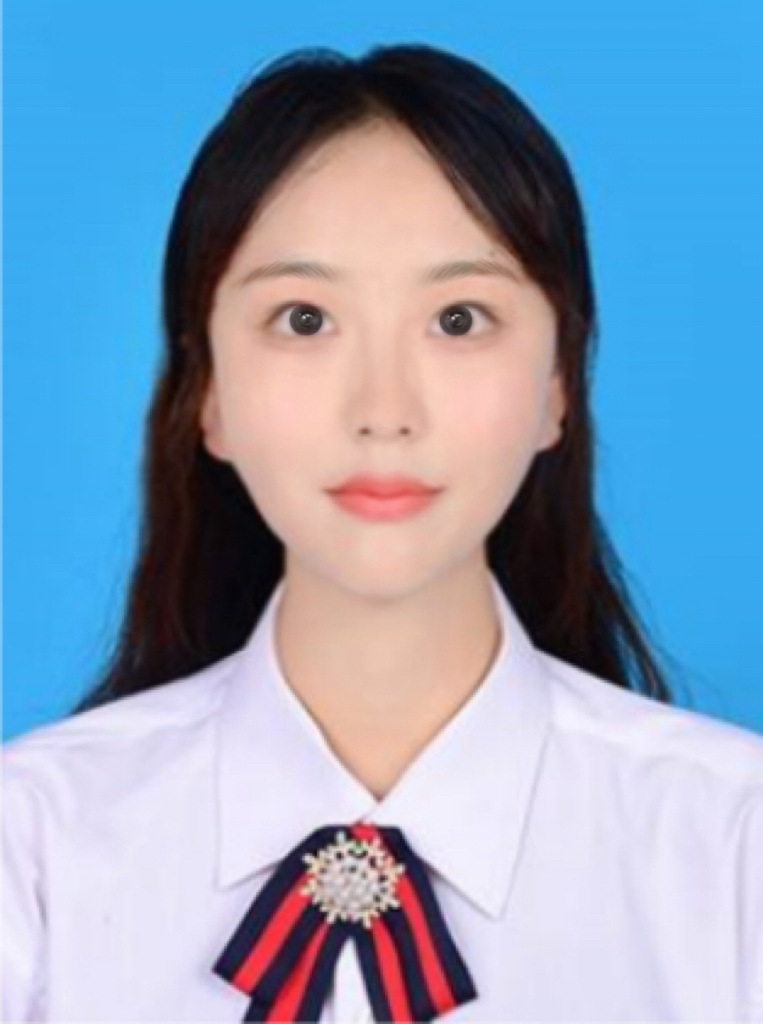 李莉，女，穿青人，1999年7月出生，中共预备党员，现为广西幼儿师范高等专科学校学前教育学院学前教育专业2020级学生。李莉是一名先天性视力缺陷的残疾大学生。在校期间，她努力提高综合素质，加强实践活动，积极参加技能项目，提高实践能力。在老师的帮助下，她潜心钻研，不懈努力，学业成绩在本专业本年级排名第12名，连续两年荣获“国家励志奖学金”、“校级三好学生”、“优秀毕业生”校级一等奖学金等称号荣誉。